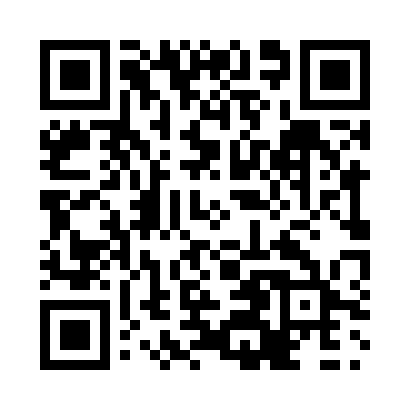 Prayer times for Ansnorveldt, Ontario, CanadaWed 1 May 2024 - Fri 31 May 2024High Latitude Method: Angle Based RulePrayer Calculation Method: Islamic Society of North AmericaAsar Calculation Method: HanafiPrayer times provided by https://www.salahtimes.comDateDayFajrSunriseDhuhrAsrMaghribIsha1Wed4:376:091:156:158:229:552Thu4:356:071:156:158:239:563Fri4:336:061:156:168:259:584Sat4:316:051:156:178:2610:005Sun4:296:031:156:178:2710:016Mon4:276:021:156:188:2810:037Tue4:266:011:156:198:2910:058Wed4:245:591:156:208:3110:069Thu4:225:581:156:208:3210:0810Fri4:205:571:156:218:3310:1011Sat4:195:561:156:228:3410:1112Sun4:175:551:156:228:3510:1313Mon4:155:531:156:238:3610:1514Tue4:145:521:156:238:3710:1615Wed4:125:511:156:248:3810:1816Thu4:105:501:156:258:4010:2017Fri4:095:491:156:258:4110:2118Sat4:075:481:156:268:4210:2319Sun4:065:471:156:278:4310:2420Mon4:045:461:156:278:4410:2621Tue4:035:451:156:288:4510:2822Wed4:015:441:156:288:4610:2923Thu4:005:441:156:298:4710:3124Fri3:595:431:156:308:4810:3225Sat3:585:421:156:308:4910:3426Sun3:565:411:156:318:5010:3527Mon3:555:411:156:318:5110:3628Tue3:545:401:166:328:5110:3829Wed3:535:391:166:328:5210:3930Thu3:525:391:166:338:5310:4031Fri3:515:381:166:338:5410:42